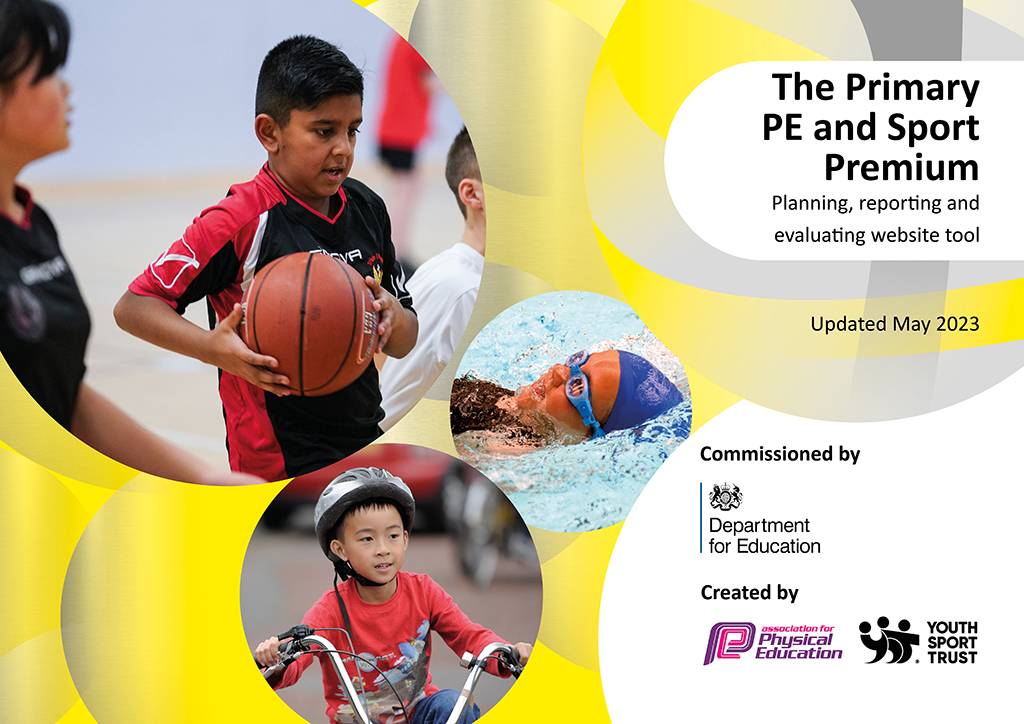 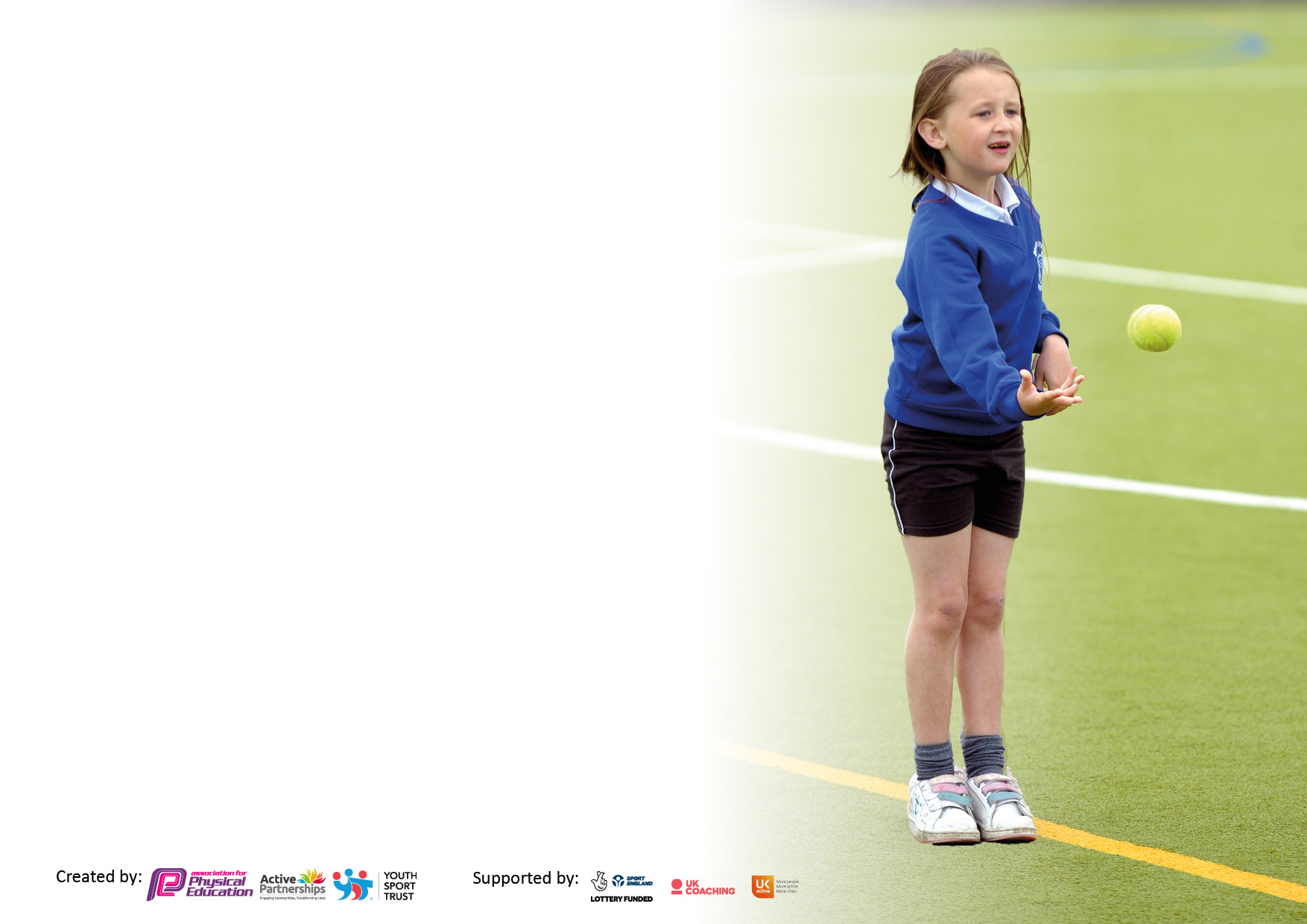 It is important that your grant is used effectively and based on school need. The Education Inspection Framework makes clear there will be a focus on ‘whether leaders and those responsible for governors all understand their respective roles and perform these in a way that enhances the effectiveness of the school’.Under the Quality of Education Ofsted inspectors consider:Intent - Curriculum design, coverage and appropriatenessImplementation - Curriculum delivery, Teaching (pedagogy) and AssessmentImpact - Attainment and progressTo assist schools with common transferable language this template has been developed to utilise the same three headings which should make your plans easily transferable between working documents.Schools  must  use  the  funding  to  make  additional  and  sustainable  improvements to  the  quality  of  Physical  Education,  School  Sport  and  Physical  Activity  (PESSPA) they  offer.  This  means  that  you  should  use  the  Primary  PE  and  sport  premium  to:Develop or add to the PESSPA activities that your school already offerBuild capacity and capability within the school to ensure that improvements made now will benefit pupils joining the school in future yearsThe Primary PE and sport premium should not be used to fund capital spend projects; the school’s budget should fund these.Pleasevisitgov.ukfortherevisedDfEguidanceincludingthe5keyindicatorsacrosswhichschoolsshoulddemonstrate animprovement.Thisdocumentwillhelpyoutoreviewyourprovisionandtoreportyourspend.DfEencouragesschools to use this template as an effective way of meeting the reporting requirements of the Primary PE and Sport Premium.We recommend you start by reflecting on the impact of current provision and reviewing the previous spend.Schools are required to publish details of how they spend this funding, including any under-spend from 2021/2022, as well as on the impact it has on pupils’ PE and sport participation and attainment. All funding must be spent by 31st July 2023.We recommend regularly updating the table and publishing it on your website throughout the year. This evidences your ongoing self-evaluation of how you are using the funding to secure maximum, sustainable impact. Final copy must be posted on your website by the end of the academic year and no later than the 31st July 2023. To see an example of how to complete the table please click HERE. Total amount carried over from 2021/22£0Total amount allocated for 2021/22£18,545How much (if any) do you intend to carry over from this total fund into 2022/23?£0Total amount allocated for 2022/23£18,545Total amount of funding for 2023/23. To be spent and reported on by 31st July 2023.£ 18,555Meeting national curriculum requirements for swimming and water safety.N.B. Complete this section to your best ability. For example you might have practised safe self-rescue techniques on dry land which you can then transfer to the pool when school swimming restarts.Due to exceptional circumstances priority should be given to ensuring that pupils can perform safe self rescue even if they do not fully meet the first two requirements of the NC programme of studyWhat percentage of your current Year 6 cohort swim competently, confidently and proficiently over a distance of at least 25 metres?N.B. Even though your pupils may swim in another year please report on their attainment on leaving primary school at the end of the summer term 2022.Please see note above30.76%What percentage of your current Year 6 cohort use a range of strokes effectively [for example, front crawl, backstroke and breaststroke]?Please see note above30.76%What percentage of your current Year 6 cohort perform safe self-rescue in different water-based situations?30.76%Schools can choose to use the Primary PE and sport premium to provide additional provision for swimming but this must be for activity over and above the national curriculum requirements. Have you used it in this way?Yes/NoAcademic Year: 2022/23Academic Year: 2022/23Academic Year: 2022/23Total fund allocated:Total fund allocated:Total fund allocated:Date Updated: 7/7/23Date Updated: 7/7/23Date Updated: 7/7/23Key indicator 1: The engagement of all pupils in regular physical activity – Chief Medical Officers guidelines recommend that primary school pupils undertake at least 30 minutes of physical activity a day in schoolKey indicator 1: The engagement of all pupils in regular physical activity – Chief Medical Officers guidelines recommend that primary school pupils undertake at least 30 minutes of physical activity a day in schoolKey indicator 1: The engagement of all pupils in regular physical activity – Chief Medical Officers guidelines recommend that primary school pupils undertake at least 30 minutes of physical activity a day in schoolKey indicator 1: The engagement of all pupils in regular physical activity – Chief Medical Officers guidelines recommend that primary school pupils undertake at least 30 minutes of physical activity a day in schoolKey indicator 1: The engagement of all pupils in regular physical activity – Chief Medical Officers guidelines recommend that primary school pupils undertake at least 30 minutes of physical activity a day in schoolKey indicator 1: The engagement of all pupils in regular physical activity – Chief Medical Officers guidelines recommend that primary school pupils undertake at least 30 minutes of physical activity a day in schoolKey indicator 1: The engagement of all pupils in regular physical activity – Chief Medical Officers guidelines recommend that primary school pupils undertake at least 30 minutes of physical activity a day in schoolKey indicator 1: The engagement of all pupils in regular physical activity – Chief Medical Officers guidelines recommend that primary school pupils undertake at least 30 minutes of physical activity a day in schoolKey indicator 1: The engagement of all pupils in regular physical activity – Chief Medical Officers guidelines recommend that primary school pupils undertake at least 30 minutes of physical activity a day in schoolPercentage of total allocation:Percentage of total allocation:Key indicator 1: The engagement of all pupils in regular physical activity – Chief Medical Officers guidelines recommend that primary school pupils undertake at least 30 minutes of physical activity a day in schoolKey indicator 1: The engagement of all pupils in regular physical activity – Chief Medical Officers guidelines recommend that primary school pupils undertake at least 30 minutes of physical activity a day in schoolKey indicator 1: The engagement of all pupils in regular physical activity – Chief Medical Officers guidelines recommend that primary school pupils undertake at least 30 minutes of physical activity a day in schoolKey indicator 1: The engagement of all pupils in regular physical activity – Chief Medical Officers guidelines recommend that primary school pupils undertake at least 30 minutes of physical activity a day in schoolKey indicator 1: The engagement of all pupils in regular physical activity – Chief Medical Officers guidelines recommend that primary school pupils undertake at least 30 minutes of physical activity a day in schoolKey indicator 1: The engagement of all pupils in regular physical activity – Chief Medical Officers guidelines recommend that primary school pupils undertake at least 30 minutes of physical activity a day in schoolKey indicator 1: The engagement of all pupils in regular physical activity – Chief Medical Officers guidelines recommend that primary school pupils undertake at least 30 minutes of physical activity a day in schoolKey indicator 1: The engagement of all pupils in regular physical activity – Chief Medical Officers guidelines recommend that primary school pupils undertake at least 30 minutes of physical activity a day in schoolKey indicator 1: The engagement of all pupils in regular physical activity – Chief Medical Officers guidelines recommend that primary school pupils undertake at least 30 minutes of physical activity a day in school%%IntentIntentIntentImplementationImplementationImplementationImplementationImpactImpactYour school focus should be clear what you want the pupils to know and be able to do and aboutwhat they need to learn and toconsolidate through practice:Your school focus should be clear what you want the pupils to know and be able to do and aboutwhat they need to learn and toconsolidate through practice:Your school focus should be clear what you want the pupils to know and be able to do and aboutwhat they need to learn and toconsolidate through practice:Make sure your actions to achieve are linked to your intentions:Make sure your actions to achieve are linked to your intentions:Make sure your actions to achieve are linked to your intentions:Funding allocated:Evidence of impact: what do pupils now know and what can they now do? What has changed?:Evidence of impact: what do pupils now know and what can they now do? What has changed?:Sustainability and suggested next steps:Sustainability and suggested next steps:Children are active for longer periods of the school day.Children are active for longer periods of the school day.Children are active for longer periods of the school day.Play leaders are trained to encourage younger children to participate in active playtimes and lunchtimes.New and exciting equipment is purchased to support the active break timesPlay leaders are trained to encourage younger children to participate in active playtimes and lunchtimes.New and exciting equipment is purchased to support the active break timesPlay leaders are trained to encourage younger children to participate in active playtimes and lunchtimes.New and exciting equipment is purchased to support the active break times£150Play leader jacketsThe children are more enthusiastic to be active for their playtimes and lunch times, which ensures that children are active for 60 minutes per day.The children are more enthusiastic to be active for their playtimes and lunch times, which ensures that children are active for 60 minutes per day.Sustainability and suggested next steps: Each year, year 5 and 6 children are trained by the previous playground leaders to ensure that we always have good quality play leaders.Sustainability and suggested next steps: Each year, year 5 and 6 children are trained by the previous playground leaders to ensure that we always have good quality play leaders.Children are active for longer periods of the school day.Children are active for longer periods of the school day.Children are active for longer periods of the school day.Play leaders are trained to encourage younger children to participate in active playtimes and lunchtimes.New and exciting equipment is purchased to support the active break timesPlay leaders are trained to encourage younger children to participate in active playtimes and lunchtimes.New and exciting equipment is purchased to support the active break timesPlay leaders are trained to encourage younger children to participate in active playtimes and lunchtimes.New and exciting equipment is purchased to support the active break times£50Play leader badges£200Play leader equipment for the playgroundsThe children are more enthusiastic to be active for their playtimes and lunch times, which ensures that children are active for 60 minutes per day.The children are more enthusiastic to be active for their playtimes and lunch times, which ensures that children are active for 60 minutes per day.Sustainability and suggested next steps: Each year, year 5 and 6 children are trained by the previous playground leaders to ensure that we always have good quality play leaders.Sustainability and suggested next steps: Each year, year 5 and 6 children are trained by the previous playground leaders to ensure that we always have good quality play leaders.Children’s fitness levels are improved through regular exercise and challengeChildren’s fitness levels are improved through regular exercise and challengeChildren’s fitness levels are improved through regular exercise and challengeThe field is coned off with new heavy duty cones  - daily mile is marked offThe field is coned off with new heavy duty cones  - daily mile is marked offThe field is coned off with new heavy duty cones  - daily mile is marked off£ 360conesChildren are very competitive and set themselves challenges to go further each time. Scores are recorded and the children compete against each other and not just their friends. Fitness levels are definitely improving and stamina levels and growing.Children are very competitive and set themselves challenges to go further each time. Scores are recorded and the children compete against each other and not just their friends. Fitness levels are definitely improving and stamina levels and growing.Challenges are set termly to encourage children to better their performances.Year 5 SSOCS crew monitor the daily mile being completed.Challenges are set termly to encourage children to better their performances.Year 5 SSOCS crew monitor the daily mile being completed.Children are more enthused to be active through the day by our pedometer challengeChildren are more enthused to be active through the day by our pedometer challengeChildren are more enthused to be active through the day by our pedometer challengeMoki bands – pedometers bought – whole school setBatteries for the moki bands boughtMoki bands – pedometers bought – whole school setBatteries for the moki bands boughtMoki bands – pedometers bought – whole school setBatteries for the moki bands bought£3,000£100Children are very competitive and want to improve their own daily step challenge. Rewards are given to those with the largest counts.Children are very competitive and want to improve their own daily step challenge. Rewards are given to those with the largest counts. Intra school competitions next year and a weekly leader board for all year groups placed in the gym. Intra school competitions next year and a weekly leader board for all year groups placed in the gym.Key indicator 2: The profile of PESSPA being raised across the school as a tool for whole school improvementKey indicator 2: The profile of PESSPA being raised across the school as a tool for whole school improvementKey indicator 2: The profile of PESSPA being raised across the school as a tool for whole school improvementKey indicator 2: The profile of PESSPA being raised across the school as a tool for whole school improvementKey indicator 2: The profile of PESSPA being raised across the school as a tool for whole school improvementKey indicator 2: The profile of PESSPA being raised across the school as a tool for whole school improvementKey indicator 2: The profile of PESSPA being raised across the school as a tool for whole school improvementKey indicator 2: The profile of PESSPA being raised across the school as a tool for whole school improvementKey indicator 2: The profile of PESSPA being raised across the school as a tool for whole school improvementPercentage of total allocation:Percentage of total allocation:Key indicator 2: The profile of PESSPA being raised across the school as a tool for whole school improvementKey indicator 2: The profile of PESSPA being raised across the school as a tool for whole school improvementKey indicator 2: The profile of PESSPA being raised across the school as a tool for whole school improvementKey indicator 2: The profile of PESSPA being raised across the school as a tool for whole school improvementKey indicator 2: The profile of PESSPA being raised across the school as a tool for whole school improvementKey indicator 2: The profile of PESSPA being raised across the school as a tool for whole school improvementKey indicator 2: The profile of PESSPA being raised across the school as a tool for whole school improvementKey indicator 2: The profile of PESSPA being raised across the school as a tool for whole school improvementKey indicator 2: The profile of PESSPA being raised across the school as a tool for whole school improvement%%IntentIntentIntentImplementationImplementationImplementationImplementationImpactImpactYour school focus should be clear what you want the pupils to know and be able to do and aboutwhat they need to learn and toconsolidate through practice:Your school focus should be clear what you want the pupils to know and be able to do and aboutwhat they need to learn and toconsolidate through practice:Your school focus should be clear what you want the pupils to know and be able to do and aboutwhat they need to learn and toconsolidate through practice:Make sure your actions to achieve are linked to your intentions:Make sure your actions to achieve are linked to your intentions:Make sure your actions to achieve are linked to your intentions:Funding allocated:Evidence of impact: what do pupils now know and what can they now do? What has changed?:Evidence of impact: what do pupils now know and what can they now do? What has changed?:Sustainability and suggested next steps:Sustainability and suggested next steps:After school clubs . lunchtime clubs are accessible to all children.After school clubs . lunchtime clubs are accessible to all children.After school clubs . lunchtime clubs are accessible to all children.After school clubs are free to children.Football ( cost of football coach)whole year, 4 clubs per weekLunchtime clubs:Dodgeball x 3Dance x 3Basketball x 3Netball x 2Athletics x 2T-shirts bought for the dancers to perform at the catholic partnership showcaseFunding allocated:£5,000£ 150Funding allocated:£5,000£ 150Funding allocated:£5,000£ 150The amount of children accessing the lunchtime and after school clubs have increased dramatically. More children that are inactive are participating in active sports.Children have developed skills in unusual sports.Pupil Premium children have accessed sports clubs to encourage a healthy lifestyle.All clubs are free to ALL children!The amount of children accessing the lunchtime and after school clubs have increased dramatically. More children that are inactive are participating in active sports.Children have developed skills in unusual sports.Pupil Premium children have accessed sports clubs to encourage a healthy lifestyle.All clubs are free to ALL children!Sustainability and suggested next steps:To train staff from within school to deliver after school clubs to children.To continue to develop the year 5 and 6 children to support the teaching of clubs to ks1 children.To encourage parents to pay 50% of the session cost, to allow the school to offer more ad varies clubs to all children.Sustainability and suggested next steps:To train staff from within school to deliver after school clubs to children.To continue to develop the year 5 and 6 children to support the teaching of clubs to ks1 children.To encourage parents to pay 50% of the session cost, to allow the school to offer more ad varies clubs to all children.Children are excited to learn new skills, knowledge and perform at their best, every PE lesson.Children are excited to learn new skills, knowledge and perform at their best, every PE lesson.Children are excited to learn new skills, knowledge and perform at their best, every PE lesson.Children are awarded a sticker each lesson if they complete their learning objectives of the session or demonstrate some of the key factors asked for within the lesson. 10 stickers – the children receive a bronze level award, 20 silver level and 30 gold level.After each session, one or two children form each class a rewarded with the star of the week PE award. This is displayed in the gym for all to see and shared with the whole school in celebration assemblyChildren are awarded a sticker each lesson if they complete their learning objectives of the session or demonstrate some of the key factors asked for within the lesson. 10 stickers – the children receive a bronze level award, 20 silver level and 30 gold level.After each session, one or two children form each class a rewarded with the star of the week PE award. This is displayed in the gym for all to see and shared with the whole school in celebration assemblyChildren are awarded a sticker each lesson if they complete their learning objectives of the session or demonstrate some of the key factors asked for within the lesson. 10 stickers – the children receive a bronze level award, 20 silver level and 30 gold level.After each session, one or two children form each class a rewarded with the star of the week PE award. This is displayed in the gym for all to see and shared with the whole school in celebration assembly£ 300We are seeing huge improvements in children’s attitudes towards PE lessons.Children are enthused and excited about the prospect of the awards.Children are thinking more about the Learning objectives of the sessions. We are already seeing a huge improvement in attitudes and the development of skills and knowledge.Children thrive on seeing who the star of the week is and they are already beginning to identify the child who has received the award before it has been announced.We are seeing huge improvements in children’s attitudes towards PE lessons.Children are enthused and excited about the prospect of the awards.Children are thinking more about the Learning objectives of the sessions. We are already seeing a huge improvement in attitudes and the development of skills and knowledge.Children thrive on seeing who the star of the week is and they are already beginning to identify the child who has received the award before it has been announced.To continue to promote healthy lifestyles and celebrate childrens achievements in PE. Purchase reward charts for the coming year.To continue to promote healthy lifestyles and celebrate childrens achievements in PE. Purchase reward charts for the coming year.Children gain knowledge in all aspects of being healthy, in body, in mind and in spirit, to promote a healthy lifestyle and to support others in doing so.Children gain knowledge in all aspects of being healthy, in body, in mind and in spirit, to promote a healthy lifestyle and to support others in doing so.Children gain knowledge in all aspects of being healthy, in body, in mind and in spirit, to promote a healthy lifestyle and to support others in doing so.Children discuss and share ideas on a weekly basis of how they can lead a healthy life and strategies that they can use to support their physical and mental health.Recorded in floor books.Children discuss and share ideas on a weekly basis of how they can lead a healthy life and strategies that they can use to support their physical and mental health.Recorded in floor books.Children discuss and share ideas on a weekly basis of how they can lead a healthy life and strategies that they can use to support their physical and mental health.Recorded in floor books.£130A3 floor books to record Children have great knowledge in how they can live their life following a healthy lifestyle. They can also take this knowledge and support their families to do so too. They are more resilient and they are equipped with a range of strategies to deal with mental health and anxiety too. Children have great knowledge in how they can live their life following a healthy lifestyle. They can also take this knowledge and support their families to do so too. They are more resilient and they are equipped with a range of strategies to deal with mental health and anxiety too.Children will be able to talk about the physiology of sports and their body. They are able to use this knowledge in their every day lives and inform their parents of healthy living. Continue with these sessions, develop these with the staff so all teachers and members of school staff contribute to the well being of our children and staff.Children will be able to talk about the physiology of sports and their body. They are able to use this knowledge in their every day lives and inform their parents of healthy living. Continue with these sessions, develop these with the staff so all teachers and members of school staff contribute to the well being of our children and staff.Key indicator 3: Increased confidence, knowledge and skills of all staff in teaching PE and sportKey indicator 3: Increased confidence, knowledge and skills of all staff in teaching PE and sportKey indicator 3: Increased confidence, knowledge and skills of all staff in teaching PE and sportKey indicator 3: Increased confidence, knowledge and skills of all staff in teaching PE and sportKey indicator 3: Increased confidence, knowledge and skills of all staff in teaching PE and sportKey indicator 3: Increased confidence, knowledge and skills of all staff in teaching PE and sportKey indicator 3: Increased confidence, knowledge and skills of all staff in teaching PE and sportKey indicator 3: Increased confidence, knowledge and skills of all staff in teaching PE and sportPercentage of total allocation:Percentage of total allocation:Key indicator 3: Increased confidence, knowledge and skills of all staff in teaching PE and sportKey indicator 3: Increased confidence, knowledge and skills of all staff in teaching PE and sportKey indicator 3: Increased confidence, knowledge and skills of all staff in teaching PE and sportKey indicator 3: Increased confidence, knowledge and skills of all staff in teaching PE and sportKey indicator 3: Increased confidence, knowledge and skills of all staff in teaching PE and sportKey indicator 3: Increased confidence, knowledge and skills of all staff in teaching PE and sportKey indicator 3: Increased confidence, knowledge and skills of all staff in teaching PE and sportKey indicator 3: Increased confidence, knowledge and skills of all staff in teaching PE and sport%%IntentIntentImplementationImplementationImplementationImplementationImpactImpactYour school focus should be clearYour school focus should be clearMake sure your actions toMake sure your actions toFundingFundingEvidence of impact: what doEvidence of impact: what doSustainability and suggestedSustainability and suggestedwhat you want the pupils to knowwhat you want the pupils to knowachieve are linked to yourachieve are linked to yourallocated:allocated:pupils now know and whatpupils now know and whatnext steps:next steps:and be able to do and aboutand be able to do and aboutintentions:intentions:can they now do? What hascan they now do? What haswhat they need to learn and towhat they need to learn and tochanged?:changed?:consolidate through practice:consolidate through practice:To ensure children receive the best quality of teaching in all areas of PE and can develop both skills and knowledge in these areas.To ensure children receive the best quality of teaching in all areas of PE and can develop both skills and knowledge in these areas.PE lead to undertake a complete level 5 PE course PE lead to undertake a complete level 5 PE course  £200Registration fee£1150 Course costs500 supply cover £200Registration fee£1150 Course costs500 supply coverThis course has just been completed by the PE lead – the first session to disseminate the new planning assessment tools have been completed. All staff will be confident to teach all aspects of PE and they do this producing good lessons for the children.Lessons are thorough, well planned and delivered to ensure all children can access every part of the PE curriculum.This course has just been completed by the PE lead – the first session to disseminate the new planning assessment tools have been completed. All staff will be confident to teach all aspects of PE and they do this producing good lessons for the children.Lessons are thorough, well planned and delivered to ensure all children can access every part of the PE curriculum.Staff will  supported to plan and deliver high quality PE lessons. To continue to develop personal CPD to support our school staff.CPD  - Main focus next year.Staff will  supported to plan and deliver high quality PE lessons. To continue to develop personal CPD to support our school staff.CPD  - Main focus next year.Key indicator 4: Broader experience of a range of sports and activities offered to all pupilsKey indicator 4: Broader experience of a range of sports and activities offered to all pupilsKey indicator 4: Broader experience of a range of sports and activities offered to all pupilsKey indicator 4: Broader experience of a range of sports and activities offered to all pupilsKey indicator 4: Broader experience of a range of sports and activities offered to all pupilsKey indicator 4: Broader experience of a range of sports and activities offered to all pupilsKey indicator 4: Broader experience of a range of sports and activities offered to all pupilsKey indicator 4: Broader experience of a range of sports and activities offered to all pupilsPercentage of total allocation:Percentage of total allocation:Key indicator 4: Broader experience of a range of sports and activities offered to all pupilsKey indicator 4: Broader experience of a range of sports and activities offered to all pupilsKey indicator 4: Broader experience of a range of sports and activities offered to all pupilsKey indicator 4: Broader experience of a range of sports and activities offered to all pupilsKey indicator 4: Broader experience of a range of sports and activities offered to all pupilsKey indicator 4: Broader experience of a range of sports and activities offered to all pupilsKey indicator 4: Broader experience of a range of sports and activities offered to all pupilsKey indicator 4: Broader experience of a range of sports and activities offered to all pupilsIntentIntentImplementationImplementationImplementationImplementationImpactImpactYour school focus should be clearYour school focus should be clearMake sure your actions toMake sure your actions toFundingFundingEvidence of impact: what doEvidence of impact: what doSustainability and suggestedSustainability and suggestedwhat you want the pupils to knowwhat you want the pupils to knowachieve are linked to yourachieve are linked to yourallocated:allocated:pupils now know and whatpupils now know and whatnext steps:next steps:and be able to do and aboutand be able to do and aboutintentions:intentions:can they now do? What hascan they now do? What haswhat they need to learn and towhat they need to learn and tochanged?:changed?:consolidate through practice:consolidate through practice:To develop gross motor skills in our youngest children whilst developing a love of activities and sports.To encourage children to try and enjoy new activities and sports.To develop the love of outdoor and adventurous activitiesTo develop gross motor skills in our youngest children whilst developing a love of activities and sports.To encourage children to try and enjoy new activities and sports.To develop the love of outdoor and adventurous activitiesLittle movers sessions booked for nursery and reception children – spring 1 Spring 2Hoop starz  - sessions for all of the children in school.Jump rope for all ks1 and ks2 children and resources for ks1 to teach jump rope.Adventure days for all year groupsLittle movers sessions booked for nursery and reception children – spring 1 Spring 2Hoop starz  - sessions for all of the children in school.Jump rope for all ks1 and ks2 children and resources for ks1 to teach jump rope.Adventure days for all year groups£650£650£ 600KS2 – 2,800KS1 - £555£650£650£ 600KS2 – 2,800KS1 - £555All children actively enjoyed the sessions, so much so we booked for another half term.The teachers saw huge benefits in the childrens behaviour, attitude to work and their developmental skills.The children thoroughly enjoyed the sessions. They then took the skills that they had learned and used the equipment in the yard, on a daily basis.Children’s daily active time is higher due to partaking in these sessions.All children actively enjoyed the sessions, so much so we booked for another half term.The teachers saw huge benefits in the childrens behaviour, attitude to work and their developmental skills.The children thoroughly enjoyed the sessions. They then took the skills that they had learned and used the equipment in the yard, on a daily basis.Children’s daily active time is higher due to partaking in these sessions.Sustainability and suggestedTo book again for next year.To continue to supplement childrens active experiences with a range of outside agencies. To support each specific element of PE with a day of training from an outside club / agency.Rugby – FalconsFootball – Newcastle unitedGymnastics – Grass rootsSustainability and suggestedTo book again for next year.To continue to supplement childrens active experiences with a range of outside agencies. To support each specific element of PE with a day of training from an outside club / agency.Rugby – FalconsFootball – Newcastle unitedGymnastics – Grass rootsTo improve skills and knowledge in swimming.To improve skills and knowledge in swimming.Top up swimming for all year 6 childrenTop up swimming for all year 6 children£560£560Percentage of children reaching national curriculum targets are higher than the first session.Percentage of children reaching national curriculum targets are higher than the first session.Next year – years 5 and 6 will return to swimming as part of the curriculum. Next year – years 5 and 6 will return to swimming as part of the curriculum. Key indicator 5: Increased participation in competitive sportKey indicator 5: Increased participation in competitive sportKey indicator 5: Increased participation in competitive sportKey indicator 5: Increased participation in competitive sportKey indicator 5: Increased participation in competitive sportKey indicator 5: Increased participation in competitive sportKey indicator 5: Increased participation in competitive sportKey indicator 5: Increased participation in competitive sportPercentage of total allocation:Percentage of total allocation:Key indicator 5: Increased participation in competitive sportKey indicator 5: Increased participation in competitive sportKey indicator 5: Increased participation in competitive sportKey indicator 5: Increased participation in competitive sportKey indicator 5: Increased participation in competitive sportKey indicator 5: Increased participation in competitive sportKey indicator 5: Increased participation in competitive sportKey indicator 5: Increased participation in competitive sport%%IntentIntentImplementationImplementationImplementationImplementationImpactImpactYour school focus should be clearYour school focus should be clearMake sure your actions toMake sure your actions toFundingFundingEvidence of impact: what doEvidence of impact: what doSustainability and suggestedSustainability and suggestedwhat you want the pupils to knowwhat you want the pupils to knowachieve are linked to yourachieve are linked to yourallocated:allocated:pupils now know and whatpupils now know and whatnext steps:next steps:and be able to do and aboutand be able to do and aboutintentions:intentions:can they now do? What hascan they now do? What haswhat they need to learn and towhat they need to learn and tochanged?:changed?:consolidate through practice:consolidate through practice:Children are involved in competitive inter sporting competitionsKS2 boys footballKS2 boys FootballKS2 girls footballKS 2 girls footballKS2 netballAlnwick gardens legacy sports events for disadvantaged childrenYear 4 and 6 quad kids event – competitiveYear 6 got into finalsChildren are involved in competitive inter sporting competitionsKS2 boys footballKS2 boys FootballKS2 girls footballKS 2 girls footballKS2 netballAlnwick gardens legacy sports events for disadvantaged childrenYear 4 and 6 quad kids event – competitiveYear 6 got into finalsChildren take part in the catholic partnership cup in football – Children are part of the netball eventDisadvantaged children take part in the Northumberland legacy eventFinals at King Edward schoolChildren take part in the catholic partnership cup in football – Children are part of the netball eventDisadvantaged children take part in the Northumberland legacy eventFinals at King Edward school£Bus costs£600Bus cost £290Bus £160£Bus costs£600Bus cost £290Bus £160We need more inter competetions for ks1 childrenHouse We need more inter competetions for ks1 childrenHouse All children have the opportunity to take part in a range of competitive sports and activities across the school year.All children have the opportunity to take part in a range of competitive sports and activities across the school year.We are part of the SSPP which enables all children in the school to play competitive sports over the year.To involve all children in the Santa run. ( December)Easer runWe are part of the SSPP which enables all children in the school to play competitive sports over the year.To involve all children in the Santa run. ( December)Easer run £ 500£ 50 prizes£50 prizes £ 500£ 50 prizes£50 prizesAll of the children showed great enthusiasm in participating in the various festivals.Children show a higher level of competitiveness and thrive to work together as a team.  Children have become more competitive and have a real enthusiasm to win.All of the children showed great enthusiasm in participating in the various festivals.Children show a higher level of competitiveness and thrive to work together as a team.  Children have become more competitive and have a real enthusiasm to win.Sustainability: Children are excited to be part of competitive competitions.Looking to holding some competitions over the next 2 years at St Wilfrids to try and encourage every child to participate in different sports. The SSOC s crew have taken onboard some of this planning for the new year.Sustainability: Children are excited to be part of competitive competitions.Looking to holding some competitions over the next 2 years at St Wilfrids to try and encourage every child to participate in different sports. The SSOC s crew have taken onboard some of this planning for the new year. To try and engage more children to take part in competitive sports. To try and engage more children to take part in competitive sports. To run lunchtime clubs which will lead to a competitive games within the sessions.FootballNetballDodgeballBench ballBasketballathleticsSpecific equipment bought for dodgeball To run lunchtime clubs which will lead to a competitive games within the sessions.FootballNetballDodgeballBench ballBasketballathleticsSpecific equipment bought for dodgeball All children involved in lunchtime clubs have requested new and exciting clubs for the following year. Some children have joined outside school football and netball clubs. All children involved in lunchtime clubs have requested new and exciting clubs for the following year. Some children have joined outside school football and netball clubs.School houses are now reduced to 4 houses to allows the competitive tournaments to take place 1 per half term. The SSOCs crew have created the timetable and they will help run the tournaments.School houses are now reduced to 4 houses to allows the competitive tournaments to take place 1 per half term. The SSOCs crew have created the timetable and they will help run the tournaments.Signed off bySigned off byHead Teacher:Date:Subject Leader:Date:Governor:Date: